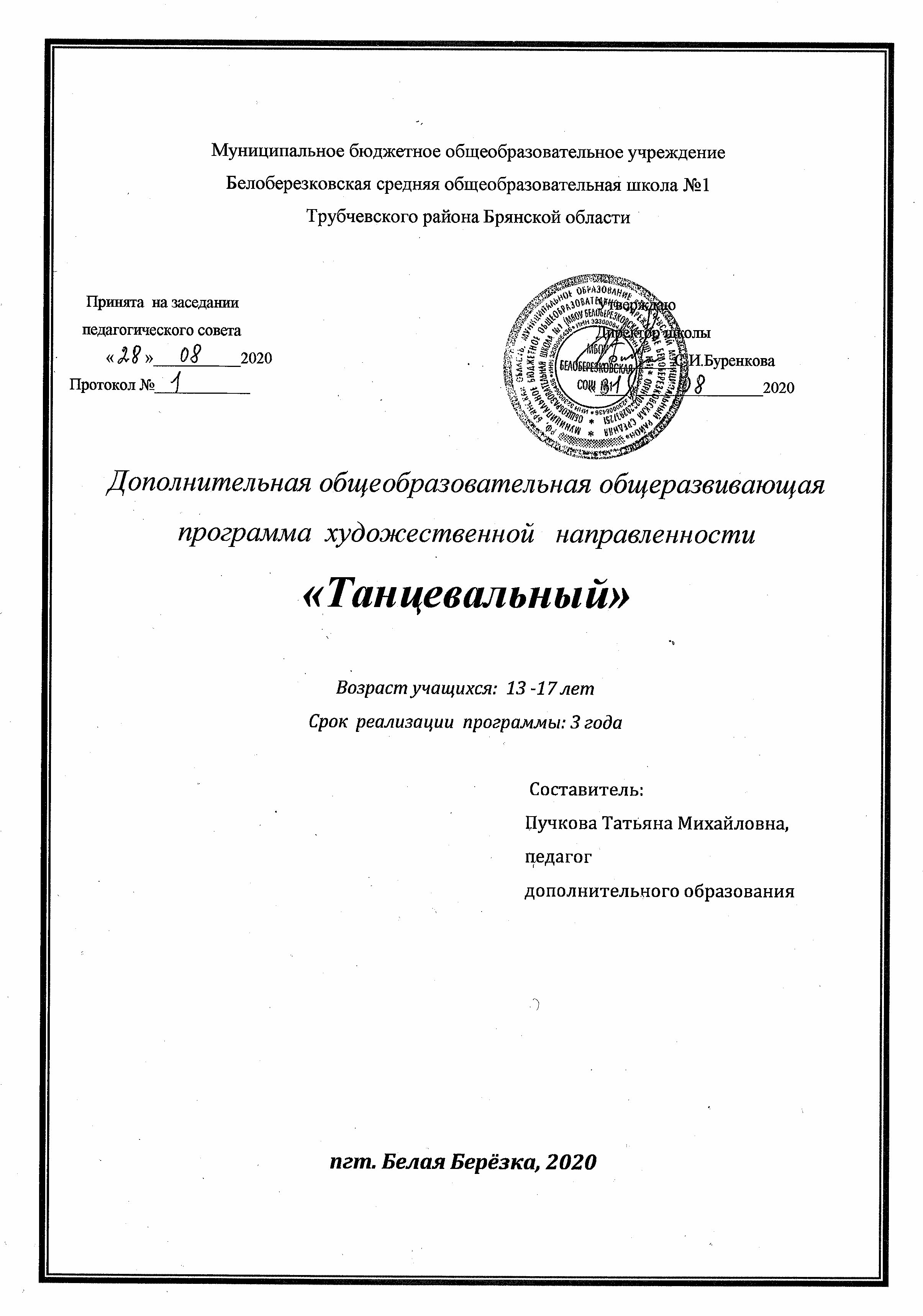 Пояснительная запискаХореография - это мир красоты движения, звуков, световых красок, костюмов, то есть мир волшебного искусства. Особенно привлекателен и интересен этот мир детям. Танец обладает скрытыми резервами для развития и воспитания детей. Соединение движения, музыки и игры, одновременно влияя на ребенка, формируют его эмоциональную сферу, координацию, музыкальность и артистичность, делают его движения естественными и красивыми. На занятиях хореографией дети развивают слуховую, зрительную, мышечную память, учатся благородным манерам. Хореография воспитывает коммуникабельность, трудолюбие, умение добиваться цели, формирует эмоциональную культуру общения. Кроме того, она развивает ассоциативное мышление, побуждает к творчеству.Необходимо продолжать развивать у школьников творческие способности, заложенные природой. Музыкально-ритмическое творчество может успешно развиваться только при условии целенаправленного руководства со стороны педагога, а правильная организация и проведение данного вида творчества помогут ребенку развить свои творческие способности.Программа позволяет приобретать различные двигательные умения и навыки, развивать эмоционально-волевую сферу, формировать этические установки, создает возможности для выбора идеалов духовности и созидательного творчества. Дети приобретают хорошую физическую форму, укрепляют здоровье, развивают грацию, развивают пластику. Воспитывается музыкальность и чувство ритма, чувство красоты. Обучение по данной программе позволяет средствами коллективной творческой деятельности способствовать общекультурному развитию детей. Удовлетворению естественной потребности в общении и движении, всестороннему раскрытию творческого потенциала личности, социально значимого проявления индивидуальности каждого в условиях коллектива.Педагогическая целесообразность программыОбучаясь по данной программе, каждый обучающийся имеет возможность раскрыть свой собственный творческий, физический, интеллектуальный потенциал. Прежде чем начать изучение конкретных танцевальных форм, очень важно «увидеть тот мир», с которым ребенок пришел в коллектив, раскрыть его с помощью богатств образов, выраженных в детском рисунке, импровизации под любую музыку, воплощения фантазий в конкретных движениях, и, наконец, первых шагов к самостоятельному творчеству. Направленность программы кружка «Танцевальный» по содержанию является художественно- эстетической, общекультурной, по форме организации кружковой и рассчитана на 3 года обучения.Задачи:Образовательные:Обучить детей танцевальным движениям.Формировать умение слушать музыку, понимать ее настроение, характер, передавать их танцевальными движениями.Формировать пластику, культуру движения, их выразительность.Формировать умение ориентироваться в пространстве.Формировать правильную постановку корпуса, рук, ног, головы.Воспитательные:Развить у детей активность и самостоятельность, коммуникативные способности.Формировать общую культуру личности ребенка, способность ориентироваться в современном обществе.Формировать нравственно-эстетические отношения между детьми и взрослыми.Создание атмосферы радости детского творчества в сотрудничестве.Развивающие:Развивать творческие способности детей.Развить музыкальный слух и чувство ритма.Развить воображение, фантазию.Оздоровительные:укрепление здоровья детей.Принципы построения деятельности.Принцип интеграции различных жанров танцевального искусства, синкретичности различных видов искусств (хореографии, литературы, истории, декоративно- прикладного искусства)Принцип концентричности, т.е. возвращение к ранее изученному материалу с его последующим расширением и усложнением.Принцип непрерывности предполагает правильное чередование напряжений и спадов в работе, равномерность ее во времени, ее насыщенность в течении учебного года позволяет определить системность в работе.Принцип доступности, т.е. для каждого возраста материал подбирается в соответствии с особенностями психолого - эмоционального развития именно этого возраста.Принцип преемственности предполагает создание и развитие традиций, помогающих сформировать сплоченный коллектив.Принцип осознанности – усвоение материала должно быть не механическим, а, прежде всего, осмысленным.Принцип наглядности, когда каждое новое движение предварительно показывает и объясняет педагог.Принцип индивидуального подхода к каждому ребенку, когда требование результата должно исходить из предварительной оценки его возможностей.Принцип сотрудничества между педагогом и детьми, между детьми разных возрастных групп.Принцип развивающего обучения, который ориентирует учащихся на зону ближайшего развития.Успешное решение поставленных задач на занятиях танцами возможно только при условии педагогических принципов обучения:- принцип доступности и индивидуальности (учет возрастных особенностей, возможностей ребенка, индивидуальный подход к каждому участнику кружка).- принцип постепенного повышения требований (выполнение ребенком все более трудных, новых заданий, постепенное увеличение объёма и интенсивности нагрузок).- принцип систематичности (непрерывности, регулярность занятий).- игровой принцип (занятия проходят в игровой форме).- принцип сознательности, активности (сознательное, заинтересованное отношение ребенка к своим действиям).-принцип повторяемости материала (повторение вырабатываемых двигательных навыков).- принцип наглядности (практический показ движений).Условия реализации программыПрограмма направлена на всестороннее, гармоничное развитие личности детей среднего и старшего возраста (10-16 лет) и рассчитана на 3 года обучения. Занятия проходят 2 раза в неделю по 1 часу обучения. Учащиеся занимаются еженедельно. Кроме занятий по плану ведутся занятия внеплановые. Сюда входит работа с родителями (беседы, родительские собрания и т.д.), которые проводятся на протяжении всего учебного года.На реализацию программы отводится 204 часа:-1-й год обучения- 68 часов-2-й год обучения- 68 часов-3-й год обучения- 68 часовДля организации деятельности кружковцев, учитывая индивидуальные особенности каждого возрастного периода, наполняемость группы составляет 10-12 человек. Такое количество человек является оптимальным для индивидуального развития ребенка. Все разделы данной программы объединяет игровой метод проведения занятий. Нетрадиционные виды упражнений представлены пластикой и играми- путешествиями. Раздел креативной гимнастики включает: музыкально- творческие игры и специальные задания.Знания, умения и навыки, которыми должны обладать обучающиеся:По прошествии первого года обучения- знают правила безопасности при занятиях физическими упражнениями-знают значения танцевального класса и правила поведения в нем- умеют ориентироваться в зале- умеют выполнять ритмические танцы и комплексы упражнений первого года обучения-умеют двигаться в различных музыкальных темпах и передавать хлопками и притопами ритмический рисунок- знают основные танцевальные позиции рук и ног-  умеют выполнять простейшие двигательные задания по креативной гимнастике этого года По окончании второго года:- знают правила безопасности при занятиях физическими упражнениями- могут передавать характер музыкального произведения в движении (веселый, грустный, лирический и т.д.)- владеют основными хореографическими упражнениями данного года- умеют исполнять танцы и комплексы упражнений под музыкуПо окончании третьего года:- знают правила безопасности при занятиях физическими упражнениями- умеют ориентироваться в зале- владеют основными хореографическими упражнениями данного года- умеют исполнять танцы и комплексы упражнений под музыкуПосле завершения всей изученной программы у учащегося будут сформированы:- внутренняя позиция ребенка на основе положительного отношения к школе, включаться в творческую деятельность под руководством учителя-развитие познавательных интересов, учебных мотивов-уважительное отношение к культуре других народов- формирование чувства прекрасного и эстетических чувств на основе знакомства с мировой и отечественной культурой- целеустремленность и настойчивость в достижении целей; готовность к преодолению трудностей- умение оценивать правильность выполнения работы на уровне адекватной оценки. А также, ребенок избавляется от излишней стеснительности, боязни общества, приобретает общительность, открытость, бережное отношение к окружающему миру, ответственность перед коллективом. Предполагаемые результаты реализации программы1.Владение элементарной хореографической терминологией.2. Развитие коммуникативных способностей учащихся.3.Развитие творческого мышления, памяти, воображения средствами хореографического искусства.4.Овладение основными танцевальными движениями.5.Музыкальность и выразительность, правдивость и искренность в передаче танцевального образа.6.Сдержанность, благородство манеры исполнения.7.Осмысленное отношение к танцу как к художественному произведению, отражающему чувства и мысли.8Понимание единства формы и содержания в танце.9.Понимание выразительности отдельных элементов танца и музыки в передаче определенного содержания.10.Эмоциональное восприятие хореографического искусства.11.Способность самостоятельно оценивать хореографическое произведение.12.Умение держать себя на сцене, показать суть танца.13.Овладение основными элементами бального танца.Воспитательная работа с учащимися и родителямиСами занятия уже воспитывают у ребят чувство прекрасного, умение слушать и слышать музыку, воспитывают любовь к танцу, народу и его традициям, развивают чувство коллективизма, помогают раскрепоститься, почувствовать себя увереннее. Работа с родителями ведется на протяжении всего года, так как эскизы для костюмов по танцам родители придумывают и шьют самостоятельно.  Формой подведения итогов считается: выступление на школьных праздниках, торжественных и тематических линейках, участие в школьных мероприятиях, родительских собраниях и классных часах.Характеристика разделов:Раздел «Ритмика» является основой для развития чувства ритма и двигательных способностей детей, позволяющих свободно, красиво и правильно выполнять движения под музыку, соответственно её характеру, ритму, темпу. В этот раздел входят специальные упражнения для согласования движений с музыкой, музыкальные задания и игры. Виды упражнений - хлопки в такт музыки (образно-звуковые действия «горошинки», “капельки”); акцентированная ходьба; движения руками в различном темпе; хлопки или удары ногами; выполнение ходьбы, бега, движений туловища в различном темпе; акцентированная ходьба с махом руками вниз на сильную долю такта.
Раздел «Гимнастика» служит основой для освоения ребёнком различных видов движений. В раздел входят - строевые упражнения (виды упражнений: построение в шеренгу и в колонну по команде; повороты прыжком; построение из одной шеренги в две; ходьба и бег врассыпную; ходьба и бег в колонне по диагонали зала; ходьба и бег по кругу со сменой направления движения по команде; общеразвивающие упражнения (с предметами – ленточками, обручами, флажками, мячами и др. и без предметов), а также задания на расслабление мышц, укрепление осанки, дыхательные упражнения (виды упражнений: группировки сидя, лёжа на спине; перекаты в положении сидя, лёжа («горошинка», «брёвнышко»); равновесие на носках («балерина»); равновесие, стоя на одной ноге («ёлочка», «цапля», «ласточка»); равновесие в упоре сидя («самолёт», «кораблик»); на гибкость («мостик», «паучок», «котёнок», «берёзка»); на формирование осанки ( «ракета», «веточка», «змея») и другие).
Раздел «Танцы» направлен на формирование у детей танцевальных движений. В раздел входят танцевальные шаги, элементы хореографических упражнений и элементы различных танцев: народного, , современного и ритмического. Виды упражнений: шаг с носка, на носках; приставной шаг в сторону с приседанием, с хлопком; движение галопом, галоп прямой и боковой; шаг с притопом; «гармошка»; «ковырялочка»; комбинации из танцевальных шагов.
Раздел «Игры- путешествия» включают в себя все виды подвижной деятельности. Служит основой для закрепления умений и навыков, приобретённых ранее, помогает сплотить ребят, побывать, где захочешь и увидеть, что хочешь, стать, кем мечтаешь.
Раздел «Креативная гимнастика» способствует развитию выдумки, творческой инициативы. Здесь создаются благоприятные возможности для развития созидательных способностей детей, их познавательной активности, мышления, свободного самовыражения и раскрепощения. Раздел включает в себя музыкально-творческие игр.1.1. Основные методы обучения:- рассказ-наблюдение-практическая работа- показ- моделирование- беседа1.2. Основные формы организации обучения:- викторины- посещение концертов с участием танцевальных коллективов - конкурсы1.3. Основные формы практической деятельности и творческой работы1. Выступление в СШ №12.Участие в поселковых концертах3.Изготовление танцевальных костюмов4.Оформление альбома по тематическим танцам5.Сочинение танцевальных этюдов на заданную мелодию6.Ведение дневника наблюдения за своим физическим состоянием1.4. Средства обучения:1. Ноутбук2.Музыкальные произведения3. Видео материалы4. Плакаты5 Спортивный инвентарь6. Специальная литература1.5 Межпредметная связь- танец- пантомима-физкультура-история-мюзикл- оперетта- балет-театр- музыка- литератураКалендарно- тематическое планирование кружка «Танцевальный»(1-й год обучения)Примерный учебно-тематический план 1 года обучения.Примерный учебно-тематический план 2 года.Календарно- тематическое планирование кружка «Танцевальный» (2 год обучение)Примерный учебно- тематический план 3 года обучения.Содержание программы 3 года обученияКалендарно- тематическое планирование кружка «Танцевальный» (3 года обучения)Методические рекомендации Целостный процесс обучения танцам можно условно разделить на три этапа:начальный этап – обучение отдельному движению;этап углубленного разучивания танцевальных движений;этап закрепления совершенствования танцев.Начальный этап обучения характеризуется созданием предварительного представления о танце. На этом этапе обучения педагог рассказывает, объясняет и демонстрирует танец, а дети пытаются воссоздать увиденное, опробовают танец.Показ танца или отдельного движения должен быть ярким, выразительным и понятным, желательно в профессиональном исполнении (видеозапись). Показ танца является наиболее существенным звеном процесса обучения, где восприятие движений в большей степени связано со зрительным анализатором. Правильный показ создает образ – модель будущего танца, формирует представление о нем и о способе его выполнения.Объяснение техники выполнения танца дополняет ту информацию, которую ребенок получил при просмотре. Объяснение должно быть образным и кратким.Первые попытки опробования танцевальных движений имеют большое значение при дальнейшем формировании двигательного навыка. Дети впервые выполняют движения на основе тех представлений, которые они получили. Важно, чтобы между ощущениями первой попытки и уже создавшимися представлениями о танце не было больших расхождений.По первым попыткам выполнения упражнений педагог может судить о том, как обучаемый понял свою задачу и в зависимости от этого планировать дальнейший путь обучения. При обучении несложным упражнениям начальный этап обучения может уже закончиться на первых попытках. При обучении сложным движениям педагог должен выбрать наиболее рациональные методы и приемы дальнейшего формирования представления о технической основе упражнения. Если танец можно разделить на основные части, целесообразно применять расчлененные методы.Если танец нельзя разделить на составные части, применяется целостный метод обучения.Педагог, проводя занятие, должен использовать разнообразные методические приемы обучения двигательным действиям. Так, образные сравнения, приводимые педагогом в объяснении того или иного танца, помогают детям правильно его осваивать, так как создают у детей особое настроение, что вызывает желание активно действовать, сопереживать. Положительные эмоции при игровом обучении, похвала активизируют работу сердца, нервной системы ребенка. Нельзя вести обучение на фоне отрицательных эмоций. Необходимо увлекать, заинтересовывать ребят – только тогда обучение движениям будет эффективно.Этап углубленного разучивания упражнения характеризуется уточнением и совершенствованием деталей, технике его выполнения. Основная задача этапа сводится к уточнению двигательных действий, пониманию закономерности движения, усовершенствованию ритма, свободного слитного выполнения танца. Основным методом обучения на этом этапе является целостное выполнение танца. Расчленение движения происходит только в случае уточнения его деталей. Количество повторений в одном занятии увеличивается по сравнению с предыдущим этапом.Успех на этапе углубленного разучивания танца зависит и от активности детей. Повышению активности детей способствуют изменение условий выполнения танца, постановка определенных двигательных задач.Этап закрепления и совершенствования характеризуется образованием двигательного навыка, переходом его в умение высшего порядка. Здесь применяется весь комплекс методов предыдущего этапа.По мере многократного повторения танца двигательный навык формируется в основном варианте. Здесь необходимо, совершенствуя качество исполнения танца, формировать индивидуальный стиль.Этап совершенствования танца можно считать завершенным лишь тогда, когда дети начнут свободно двигаться с полной эмоциональной и эстетической отдачей. Список литературыБарышникова Т. Азбука хореографии. Москва, 2000 год.Бекина СИ. Ломова Т.П. Музыка и движение, 2001г.3.Бекина С. И. «Музыка и движение» , М, «Просвещение» 19814. Богданов А. Г. «Урок русского народного танца» , М, «Просвещение», 19955.Ваганова А.Я. Основы классического танца. С.-Пб, 2002.6.Зацепина К. «Народно- сценический танец», М, «Просвещение», 19767.Закон РФ «Об образовании», Педагогический поиск, № 7-88.Климов А., «основы русского народного танца» , М,«Просвещение», 19949.Кулагина И. Ю. «Возрастная психология», М,«Просвещение», 200110.Луговская А. «Ритмические упражнения , игры, пляски», М,«Просвещение», 199111.Медведь Э. И. «Эстетическое воспитание школьников в системе дополнительного образования», М,«Просвещение», 200212.Поляков С. А. «В поисках педагогической инновации» , М,«Просвещение», 199813.Полятков С. С. «Основы современного танца», М,«Просвещение», 2005Богомолова Л. В. «Проблемы эстетического воспитания подростков», М,«Просвещение», 199414.Слуцкий В.И. «Элементарная педагогика или как управлять поведением человека», М,«Просвещение», 1992№Тема занятийКоличество часов1Вводное занятие. Инструктаж по Т.Б. Изучение позиции рук, ног, корпуса.12Изучение позиции рук, ног, корпуса.13Экзерсис: plie. Упр. «березка», «лодочка». Танцевальные шаги: «мягкий», «высокий на носочках».14Танцевальные шаги: «мягкий», «высокий на носочках».15Экзерсис: plie. Упр. «березка», «лодочка». Танцевальные шаги: «мягкий», «высокий на носочках».16Танцевальные шаги: «мягкий», «высокий на носочках».17Экзерсис: batman. Упр. «капелька». Танцевальный шаг «приставной».18Экзерсис: batman. Упр. «капелька». Танцевальный шаг «приставной».19Экзерсис: batman. Упр. «капелька». Танцевальный шаг «приставной».110Экзерсис: batman. Упр. «капелька». Танцевальный шаг «приставной».111Закрепление ранее изученного материала112Закрепление ранее изученного материала113Упр. «шпагат». Танцевальный шаг «шаг польки».114Упр. «шпагат». Танцевальный шаг «шаг польки».115Упр. «шпагат, капелька, лодочка, березка».116Упр. «шпагат, капелька, лодочка, березка».117Закрепление ранее изученного материала. Составление этюдов из ранее изученных упражнений.118Закрепление ранее изученного материала. Составление этюдов из ранее изученных упражнений.119Возникновение танца «Макарено». Изучение основных движений рук в танце.120Возникновение танца «Макарено». Изучение основных движений рук в танце.121Возникновение танца « Макарено».Изучение движения: прыжки в танце.122Возникновение танца « Макарено».Изучение движения: прыжки в танце.123Возникновение танца «Макарено». Составление этюдов из ранее изученных упражнений.124Возникновение танца «Макарено». Составление этюдов из ранее изученных упражнений125Отработка движений танца «Макарено».126Отработка движений танца «Макарено».127Закрепление танца «Макарено».128Закрепление танца «Макарено».129Изучение танца «Полька». Изучение основного шага.130Изучение танца «Полька». Изучение основного шага.131Изучение танца «Полька». Изучение положения рук.132Изучение танца «Полька». Изучение положения рук.133Изучение танца «Полька». История танца. Изучение движения: поворот под рукой.134Изучение танца «Полька». История танца. Изучение движения: поворот под рукой.135Закрепление изученных движений танца «Полька».136Закрепление изученных движений танца «Полька».137Изучение танца «Полька». Изучение движения: основной шаг в паре.138Изучение танца «Полька». Изучение движения: основной шаг в паре.139Изучение танца «Полька». Изучение движения: основной шаг в паре.240Изучение танца «Полька». Изучение движения: основной шаг в паре.141Изучение танца «Полька». Изучение движения: основной шаг в паре.142Изучение танца «Полька». Изучение движения: основной шаг в паре.143Закрепление танца «Полька». Составление этюдов из ранее изученных упражнений.144Закрепление танца «Полька». Составление этюдов из ранее изученных упражнений.145Изучение положения рук в танце. Закрепление основного шага танца «Русский хоровод».146Изучение положения рук в танце. Закрепление основного шага танца «Русский хоровод».147Изучение основных проходок танца « Русский хоровод»: «змейка, корзиночка».148Изучение основных проходок танца « Русский хоровод»: «змейка, корзиночка».149Изучение основных проходок танца « Русский хоровод»: «улица, звездочка, карусель».150Изучение основных проходок танца « Русский хоровод»: «улица, звездочка, карусель».151Закрепление основных проходок танца «Хоровод».152Закрепление основных проходок танца «Хоровод».153Составление комбинаций из изученных проходок и движений.154Составление комбинаций из изученных проходок и движений.155Отработка танца «Русский хоровод».156Отработка танца «Русский хоровод».157Изучение танца «Мазурка». История танца».158Изучение танца «Мазурка». История танца».159Изучение основного шага в паре.160Изучение основного шага в паре.161Изучение шага с прыжком.162Изучение шага с прыжком163Основные движения рук в танце «Мазурка». Закрепление изученных ранее движений.164Основные движения рук в танце «Мазурка». Закрепление изученных ранее движений.165Сдача всех изученных ранее танцев.166Сдача всех изученных ранее танцев.167Сдача всех изученных ранее танцев.168Сдача всех изученных ранее танцев.1№ТемаКол-во часовТеорияПрактика1Вводное занятие2112Учебно-тренировочная работаА) ритмикаБ)гимнастика153123ТанцыА) танцевальные шагиБ)танцы327254Игры- путешествия2115Креативная гимнастика3126Изготовление танцевальных костюмов5507Беседы об искусстве танца2208Поездка по обмену опытом и посещение концертов с участием танцевальных коллективов7079Итого682258№ТемаКол-во часовТеорияПрактика1Вводное занятие2112Учебно-тренировочная работаА)ритмикаБ)гимнастика153123ТанцыА) танцевальные шагиБ)танцы327254Игры- путешествия2115Креативная гимнастика3126Изготовление танцевальных костюмов5507Беседы об искусстве танца2208Поездка по обмену опытом и посещение концертов с участием танцевальных коллективов7079Итого682258№Тема занятияКол-во часов1Вводное занятие. Инструктаж по Т.Б. Знакомство с программой этого года обучения.12Вводное занятие. Инструктаж по Т.Б. Знакомство с программой этого года обучения.13Значение ритмических упражнений. Упр. «мостик». Показ шага «полька».14Значение ритмических упражнений. Упр. «мостик». Показ шага «полька».15Закрепление шага «полька» и упр. «мостик». Изучение упр. «капелька, парус».16	Закрепление шага «полька» и упр. «мостик». Изучение упр. «капелька, парус».17Отработка упр.  «капелька, парус, мостик, полька». Изучение упражнения «колесо, шпагат».18Отработка упр.  «капелька, парус, мостик, полька». Изучение упражнения «колесо, шпагат».19Отработка изученных всех ранее движений.110Отработка изученных всех ранее движений.111Отработка изученных всех ранее движений. Отработка шага «Полька».112Отработка изученных всех ранее движений. Отработка шага «Полька».113Знакомство с шагом «галоп» вперед и в сторону. Отработка изученных всех ранее движений.114Знакомство с шагом «галоп» вперед и в сторону. Отработка изученных всех ранее движений.115Отработка изученных всех ранее движений.116Отработка изученных всех ранее движений.117Закрепление изученных ранее движений. Изучение шага «Русский переменный».118Закрепление изученных ранее движений. Изучение шага «Русский переменный».119Изучение шага с притопом. Отработка изученных всех ранее движений.120Изучение шага с притопом. Отработка изученных всех ранее движений.121Изучение шага «русский народный шаг с пропаданием».122Изучение шага «русский народный шаг с пропаданием».123Закрепление изученных ранее движений. Составление комбинаций з изученных движений.124Закрепление изученных ранее движений. Составление комбинаций з изученных движений.125Изучение танца «Рок-н-ролл». История Просмотр видеофильма. 126Изучение танца «Рок-н-ролл». История Просмотр видеофильма.127Изучение основного хода танца «Рок-н-ролл». Изучение движения «боля- чейндж».128Изучение основного хода танца «Рок-н-ролл». Изучение движения «боля- чейндж».129Изучение движения «выпад в сторону». Закрепление изученных движений.130Изучение движения «выпад в сторону». Закрепление изученных движений.131Изучение движения: «притоп и кик». Закрепление изученных движений.132Изучение движения: «притоп и кик». Закрепление изученных движений.133Изучение движения «закручивание». Закрепление изученных движений.134Изучение движения «закручивание». Закрепление изученных движений.135Показ комбинаций из изученных движений136Показ комбинаций из изученных движений137Изучение шага «полька, галоп вперед и в сторону"138Изучение шага «полька, галоп вперед и в сторону"139Изучение танца «ча-ча-ча». История возникновения. Просмотр видеофильма.140Изучение танца «ча-ча-ча». История возникновения. Просмотр видеофильма141Изучение движения танца «ча-ча-ча» .Шаги влево.142Изучение движения танца «ча-ча-ча» .Шаги влево.143 Изучение движения танца «ча-ча-ча» .Шаги вправо.144Изучение движения танца «ча-ча-ча» .Шаги вправо.145Закрепление движений танца «ча-ча-ча».146Закрепление движений танца «ча-ча-ча».147Изучение движений «закрытие и открытие, позиция в паре, веерная позиция».148Изучение движений «закрытие и открытие, позиция в паре, веерная позиция».149Изучение «променадной» и «ронд шоссе». Отработка движений. 150Изучение «променадной» и «ронд шоссе». Отработка движений.151Закрепление движений. Показ комбинаций из изученных движений.152Закрепление движений. Показ комбинаций из изученных движений.153Изучение танца «Вальс фигурный». История возникновения. Просмотр видеофильма.154Изучение танца «Вальс фигурный». История возникновения. Просмотр видеофильма.155Изучение основного шага вальса,  балансе, окошечко.156Изучение основного шага вальса,  балансе, окошечко.157Закрепление движений. Изучение основного шага в паре.158Закрепление движений. Изучение основного шага в паре.159Изучение «вальсовой дорожки». Отработка движений.160Изучение «вальсовой дорожки». Отработка движений.161Показ комбинаций из изученных движений.162Показ комбинаций из изученных движений163Изучение танца «Краковяк». История возникновения.164Изучение танца «Краковяк». История возникновения.165Закрепление движений «подебаск с поворотом, проходка вальса».166Отработка движений, изученных ранее. Изучение движения «два голубца».167Отработка движений, изученных ранее. Изучение движения «два голубца».168Концерт- показ изученных ранее танцев.1№ТемаКол-во часовТеорияПрактика1Вводное занятие2112Учебно-тренировочная работаА)ритмикаБ)гимнастика153123ТанцыА) танцевальные шагиБ)танцы327254Игры- путешествия2115Креативная гимнастика3126Изготовление танцевальных костюмов5507Беседы об искусстве танца2208Поездка по обмену опытом и посещение концертов с участием танцевальных коллективов7079Итого802258№Тема занятияКол-во часов1Вводное занятие. Инструктаж по Т. Б. Знакомство с программой этого года обучения.12Вводное занятие. Инструктаж по Т. Б. Знакомство с программой этого года обучения.13Изучение танцевальных шагов: «тройной притоп, припадание с поворотом, елочка».14Изучение танцевальных шагов: «тройной притоп, припадание с поворотом, елочка».15Отработка шагов: тройной притоп, припадание с поворотом, елочка». Изучение шагов « гармошечка, верёвочка, голубец».16Отработка шагов: тройной притоп, припадание с поворотом, елочка». Изучение шагов « гармошечка, верёвочка, голубец».17Закрепление всех изученных шагов18Закрепление всех изученных шагов19Изучение танца «Русская плясовая». История возникновения. Просмотр видеофильма.1110Изучение танца «Русская плясовая». История возникновения. Просмотр видеофильма.11Изучение позиции рук в р.н.т.112Изучение позиции рук в р.н.т.113Закрепление позиции рук в р.н.т.114Закрепление позиции рук в р.н.т115Изучение шага: «простой бытовой шаг, переменный шаг».116Изучение позиции рук в р.н.т.117Отработка изученных шагов: «простой бытовой шаг, переменный шаг».118Отработка изученных шагов: «простой бытовой шаг, переменный шаг».119Изучение шага: «девичий плавный шаг, двойная веревочка».120Изучение шага: «девичий плавный шаг, двойная веревочка».121Отработка изученных шагов: «девичий плавный шаг, двойная веревочка».122Отработка изученных шагов: «девичий плавный шаг, двойная веревочка».123Изучение шага: «моталочка, волчок».124Изучение шага: «моталочка, волчок».125Отработка изученных шагов: «моталочка, волчок».126Отработка изученных шагов: «моталочка, волчок».127Закрепление всех изученных ранее движений.128Закрепление всех изученных ранее движений.129Составление комбинаций из изученных движений.1130Составление комбинаций из изученных движений.131Отработка комбинаций из изученных движений.132Отработка комбинаций из изученных движений.133Изучение танца «Восточный танец». История возникновения. Просмотр видеофильма.134Изучение танца «Восточный танец». История возникновения. Просмотр видеофильма.135Изучение основного шага.136Изучение основного шага.137Отработка основного шага.138Отработка основного шага.139Основные движения рук.140Основные движения рук.141Отработка основных движений рук142Отработка основных движений рук143Изучение движения «паук»144Изучение движения «паук»145Отработка движения «паук»146Отработка движения «паук»147Изучение движения в танце с платком.148Изучение движения в танце с платком149Закрепление движения в танце с платком.150Закрепление движения в танце с платком151Составление комбинаций из изученных движений.152Составление комбинаций из изученных движений.153Отработка комбинаций из изученных движений.154Отработка комбинаций из изученных движений.155Изучение танца «Современный танец». История возникновение. Просмотр видеофильма. 156Изучение танца «Современный танец». История возникновение. Просмотр видеофильма.157Изучение шага «ритмический шаг на месте».158Изучение шага «ритмический шаг на месте».159Отработка «ритмического шага на месте».160Отработка «ритмического шага на месте».161Изучение «закрытой позиции рук».162Изучение «закрытой позиции рук».163Отработка «закрытой позиции рук».164Отработка «закрытой позиции рук».165Изучение движения «кик»166Изучение движения «кик»167Отработка движения изучения движений.168Концерт- показ изученных танцев1